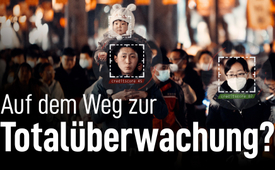 Chinas konsequenter Weg zur Totalüberwachung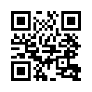 Mit den Argumenten der Sicherheit und der Korruptionsbekämpfung erreichte die chinesische Regierung eine gewisse Akzeptanz bei ihren Bürgern für das Social-Credit-System. Seit wann es in Vorbereitung ist, was es damit auf sich hat und wohin es führt, das erfahren Sie in dieser Sendung.Seit 2014 laufen in China die Vorbereitungen für das Social-Credit-System, welches für alle Bürger und Unternehmen verpflichtend sein soll.Unter einem Social-Credit-System versteht man ein digitales Erfassungs- und Ratingsystem, das sämtliche Personen und Unternehmen einstuft und bewertet. Hierzu dient ein Punktesystem zwischen 600 und 1.300 Punkten, jeder Bürger startet mit 1.000 Punkten. Gemäß dem eigenen positiven oder negativen Verhalten steigt bzw. sinkt der persönliche Punktestand. Vorbildliche Bürger werden belohnt und schlechtes Verhalten wird „bestraft“. Systemkritische Personen können damit herausgefiltert werden, um die Macht der Kommunistischen Partei Chinas zu zementieren. Ein niedriger Punktestand kann unter anderem bedeuten, dass man keine Arbeit im öffentlichen Dienst, erschwerten Zugang zu Sozialleistungen oder Nachteile beim Reisen hat.China setzt laut eigenen Angaben auf die erzieherische Funktion des Social-Credit-Systems. Mit den Argumenten der Sicherheit und der Korruptionsbekämpfung erreichte die Regierung eine gewisse Akzeptanz bei den Bürgern.Eine wesentliche Säule bei dieser Art der Totalüberwachung ist das sogenannte Skynet. Es basiert auf ca. 600 Mill. Kameras mit Gesichtserkennung und dokumentiert jede Handlung der Bürger.Noch läuft dieses System erst in Teststädten wie z.B. Peking, denn die geplante finale Einführung Ende 2020 konnte nicht erreicht werden. Aber sobald es tatsächlich erfolgreich implementiert wurde, will China seine Technologie in andere Länder exportieren.Werte Zuseher, unter welchem Vorwand könnte unsere Regierung so ein System bei uns einführen und zur Umsetzung bringen?von sda.Quellen:
Social-Credit-System in China
www.ionos.at/digitalguide/online-marketing/web-analyse/was-ist-das-social-credit-system/Eintrag in Wikipedia
https://de.wikipedia.org/wiki/Sozialkredit-SystemVerweise:
An China kritisiert, zu Hause beworben
www.kla.tv/16253Warum die Gefahr der Digitalisierung kalt lässt
www.kla.tv/11226Das könnte Sie auch interessieren:#China - www.kla.tv/China
#Politik - www.kla.tv/Politik
#Ueberwachung - Totalüberwachung und Kontrolle - www.kla.tv/Ueberwachung
#Kla.TV - Kla.TV und seine Geschichte ... - www.kla.tv/KlaTVKla.TV – Die anderen Nachrichten ... frei – unabhängig – unzensiert ...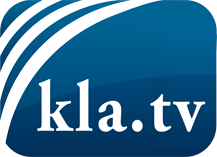 was die Medien nicht verschweigen sollten ...wenig Gehörtes vom Volk, für das Volk ...tägliche News ab 19:45 Uhr auf www.kla.tvDranbleiben lohnt sich!Kostenloses Abonnement mit wöchentlichen News per E-Mail erhalten Sie unter: www.kla.tv/aboSicherheitshinweis:Gegenstimmen werden leider immer weiter zensiert und unterdrückt. Solange wir nicht gemäß den Interessen und Ideologien der Systempresse berichten, müssen wir jederzeit damit rechnen, dass Vorwände gesucht werden, um Kla.TV zu sperren oder zu schaden.Vernetzen Sie sich darum heute noch internetunabhängig!
Klicken Sie hier: www.kla.tv/vernetzungLizenz:    Creative Commons-Lizenz mit Namensnennung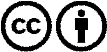 Verbreitung und Wiederaufbereitung ist mit Namensnennung erwünscht! Das Material darf jedoch nicht aus dem Kontext gerissen präsentiert werden. Mit öffentlichen Geldern (GEZ, Serafe, GIS, ...) finanzierte Institutionen ist die Verwendung ohne Rückfrage untersagt. Verstöße können strafrechtlich verfolgt werden.